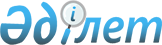 2024-2026 жылдарға арналған Жарма ауданының бюджеті туралыАбай облысы Жарма аудандық мәслихатының 2023 жылғы 27 желтоқсандағы № 10/180-VIII шешімі.
      Қазақстан Республикасының Бюджет Кодексінің 73, 75 баптарына, Қазақстан Республикасының "Қазақстан Республикасындағы жергілікті мемлекеттік басқару және өзін-өзі басқару туралы" Заңының 6 бабы 1 тармағының 1) тармақшасына, Абай облысы мәслихатының 2023 жылғы 13 желтоқсандағы №11/80-VIII "2024-2026 жылдарға арналған облыстық бюджет туралы" шешіміне сәйкес, Жарма аудандық мәслихаты ШЕШТІ:
      1. 2024-2026 жылдарға арналған аудандық бюджет 1, 2 және 3 қосымшаларға сәйкес, соның ішінде 2024 жылға келесі көлемдерде бекітілсін:
      1) кірістер – 10 324 909,4 мың теңге, соның ішінде: 
      салықтық түсімдер – 7 077 536,0 мың теңге; 
      салықтық емес түсімдер – 490 009,0 мың теңге; 
      негізгі капиталды сатудан түсетін түсімдер – 0,0 мың теңге;
      трансферттер түсімі – 2 757 364,4 мың теңге;
      2) шығындар – 10 367 660,8 мың теңге;
      3) таза бюджеттік кредиттеу – -72,0 мың теңге, соның ішінде:
      бюджеттік кредиттер – 90 454,0 мың теңге;
      бюджеттік кредиттерді өтеу – 90 526,0 мың теңге;
      4) қаржы активтерімен жасалатын операциялар бойынша сальдо – 0,0 теңге, соның ішінде:
      қаржы активтерін сатып алу – 0,0 теңге;
      мемлекеттің қаржы активтерін сатудан түсетін түсімдер – 0,0 теңге;
      5) бюджет тапшылығы (профициті) – - 42 679,4 мың теңге;
      6) бюджет тапшылығын қаржыландыру (профицитін пайдалану) – 42 679,4 мың теңге, соның ішінде:
      қарыздар түсімі – 90 454,0 мың теңге;
      қарыздарды өтеу – 90 526,0 мың теңге;
      бюджет қаражатының пайдаланылатын қалдықтары – 42 751,4 мың теңге.
      Ескерту. 1-тармақ жаңа редакцияда – Абай облысы Жарма аудандық мәслихатының 04.03.2024 № 11/209-VIII шешімімен (01.01.2024 бастап қолданысқа енгізіледі).


      2. Аудандық бюджетке жоғары деңгейлі бюджеттен түсетін трансферттер мен субвенциялар көлемi – 2 757 134,0 мың теңге сомасында бекітілсін.
      3. 2024 жылға аудан бюджетіне әлеуметтік салық, төлем көзінен салық салынатын табыстардан ұсталатын жеке табыс салығы, төлем көзінен салық салынбайтын табыстардан ұсталатын жеке табыс салығы, төлем көзінен салық салынбайтын шетелдік азаматтар табыстарынан ұсталатын жеке табыс салығы, ірі кәсіпкерлік субъектілерінен және мұнай секторы ұйымдарынан түсетін түсімдерді қоспағанда, заңды тұлғалардан алынатын корпоративтік табыс салығы бойынша кірістерді бөлу нормативтері Абай облысы мәслихатының 2023 жылғы 13 желтоқсандағы № 11/80-VIII "2024-2026 жылдарға арналған облыстық бюджет туралы" шешімімен белгіленген 100 (жүз) пайыз атқаруға алынсын.
      4. 2024 жылға арналған аудандық бюджетте төмен тұрған бюджеттен жоғары тұрған бюджеттің шығындарын өтеуге берілетін трансферттердің түсімдері көзделсін:
      - Бюджеттік алып коюлар – 4 834 972,0 мың теңге
      - Заңнаманы өзгертуге байланысты жоғары тұрған бюджеттің шығындарын өтеуге төменгі тұрған бюджеттен ағымдағы нысаналы трансферттер – 143 097,0 мың теңге
      5. 2025 жылдың бюджеті – 8 509 385,9 мың теңге көлемінде 2 қосымшаға сәйкес бекітілсін.
      6. 2026 жылдың бюджеті – 8 764 667,5 мың теңге көлемінде 3 қосымшаға сәйкес бекітілсін.
      7. Ауданның жергілікті атқарушы органының резерві 2024 жылға 30 000,0 мың теңге сомасында 4 қосымшаға сәйкес бекітілсін.
      8. 2024 жылға арналған ауылдық елді мекендердің әлеуметтік сала мамандарына әлеуметтік қолдау шараларын іске асыру үшін қаражат 5 қосымшаға сәйкес ескерілсін.
      9. Осы шешім 2024 жылғы 1 қаңтардан бастап қолданысқа енгізіледі. Жарма ауданының 2024 жылға арналған аудандық бюджеті
      Ескерту. 1 қосымша жаңа редакцияда – Абай облысы Жарма аудандық мәслихатының 04.03.2024 № 11/209-VIII шешімімен (01.01.2024 бастап қолданысқа енгізіледі). Жарма ауданының 2025 жылға арналған аудандық бюджеті Жарма ауданының 2026 жылға арналған аудандық бюджеті Ауданның жергілікті атқарушы органының 2024 жылға арналған резерві 2024 жылы ауылдық елді мекендердің әлеуметтік сала мамандарына әлеуметтік қолдау шараларын іске асыру үшін бөлінген қаражат
					© 2012. Қазақстан Республикасы Әділет министрлігінің «Қазақстан Республикасының Заңнама және құқықтық ақпарат институты» ШЖҚ РМК
				
      Жарма аудандық мәслихатының төрағасы 

М. Оспанбаев
Жарма аудандық мәслихатының
2022 жылғы 27 желтоқсандағы
№ 10/180-VIІI шешіміне
1 қосымша
Санаты
Санаты
Санаты
Санаты
Санаты
Сомасы, мың теңге
Сыныбы
Сыныбы
Сыныбы
Сыныбы
Сомасы, мың теңге
Кiші сыныбы
Кiші сыныбы
Кiші сыныбы
Сомасы, мың теңге
Ерекшелiгi
Ерекшелiгi
Сомасы, мың теңге
Атауы
Сомасы, мың теңге
І. Кірістер
10 324 909,4
1
Салықтық түсімдер
7 077 536,0
01
Табыс салығы
3 174 899,0
1
Корпоративтік табыс салығы
95 000,0
11
Ірі кәсіпкерлік субъектілерінен және мұнай секторы ұйымдарынан түсетін түсімдерді қоспағанда, заңды тұлғалардан алынатын корпоративтік табыс салығы
95 000,0
2
Жеке табыс салығы
3 079 899,0
01
Төлем көзінен салық салынатын табыстардан ұсталатын жеке табыс салығы
3 078 622,0
05
Төлем көзінен салық салынбайтын шетелдік азаматтар табыстарынан ұсталатын жеке табыс салығы
1 277,0
03
Әлеуметтiк салық
2 547 499,0
1
Әлеуметтік салық
2 547 499,0
01
Әлеуметтік салық 
2 547 499,0
04
Меншiкке салынатын салықтар
1 280 000,0
1
Мүлiкке салынатын салықтар
1 280 000,0
01
Заңды тұлғалардың және жеке кәсіпкерлердің мүлкіне салынатын салық
1 280 000,0
4
Көлiк құралдарына салынатын салық 
0,0
01
Заңды тұлғалардан көлiк құралдарына салынатын салық 
0,0
05
Тауарларға, жұмыстарға және қызметтерге салынатын iшкi салықтар 
62 488,0
2
Акциздер
9 889,0
84
Қазақстан Республикасының аумағында өндірілген бензин (авиациялықты қоспағанда) және дизель отыны 
9 889,0
3
Табиғи және басқа ресурстарды пайдаланғаны үшiн түсетiн түсiмдер
49 119,0
15
Аудандық маңызы бар қала, ауыл, кент аумағындағы жер учаскелерін қоспағанда, жер учаскелерін пайдаланғаны үшін төлемақы
49 119,0
4
Кәсiпкерлiк және кәсiби қызметтi жүргiзгенi үшiн алынатын алымдар
3 480,0
02
Жекелеген қызмет түрлерiмен айналысу құқығы үшiн алынатын лицензиялық алым 
2 260,0
29
Жергілікті бюджетке төленетін тіркелгені үшін алым 
1 220,0
30
Сыртқы (көрнекі) жарнаманы аудандық маңызы бар қалалар, ауылдар, кенттер, ауылдық округтер аумақтары арқылы өтетін республикалық, облыстық және аудандық маңызы бар жалпыға ортақ пайдаланылатын автомобиль жолдарының бөлiнген белдеуiндегі жарнаманы тұрақты орналастыру объектілерінде және аудандық маңызы бар қаладағы, ауылдағы, кенттегі үй-жайлардың шегінен тыс ашық кеңістікте орналастырғаны үшін төлемақы
0,0
34
Қызметтің жекелеген түрлерiмен айналысуға лицензияларды пайдаланғаны үшін төлемақы
0,0
08
Заңдық маңызы бар әрекеттерді жасағаны және (немесе) оған уәкілеттігі бар мемлекеттік органдар немесе лауазымды адамдар құжаттар бергені үшін алынатын міндетті төлемдер
12 650,0
1
Мемлекеттік баж
12 650,0
26
Жергілікті бюджетке төленетін мемлекеттік баж
12 650,0
2
Салықтық емес түсiмдер
490 009,0
01
Мемлекеттік меншіктен түсетін кірістер
9 964,0
1
Мемлекеттік кәсіпорындардың таза кірісі бөлігінің түсімдері
0,0
02
Коммуналдық мемлекеттік кәсіпорындардың таза кірісінің бір бөлігінің түсімдері
0,0
5
Мемлекет меншігіндегі мүлікті жалға беруден түсетін кірістер
9 935,0
08
Аудандық маңызы бар қала, ауыл, кент, ауылдық округ әкімдерінің басқаруындағы, ауданның (облыстық маңызы бар қаланың) коммуналдық меншігінің мүлкін жалға беруден түсетін кірістерді қоспағанда, ауданның (облыстық маңызы бар қаланың) коммуналдық меншігінің мүлкін жалға беруден түсетін кірістер
105,0
09
Аудандық маңызы бар қала, ауыл, кент, ауылдық округ әкімдерінің басқаруындағы мемлекеттік мүлікті жалға беруден түсетін кірістерді қоспағанда ауданның (облыстық маңызы бар қаланың) коммуналдық меншігіндегі тұрғын үй қорынан үйлердi жалға беруден түсетін кірістер
9 830,0
7
Мемлекеттік бюджеттен берілген кредиттер бойынша сыйақылар
29,0
13
Жеке тұлғаларға жергілікті бюджеттен берілген бюджеттік кредиттер бойынша сыйақылар 
29,0
03
Мемлекеттік бюджеттен қаржыландырылатын мемлекеттік мекемелер ұйымдастыратын мемлекеттік сатып алуды өткізуден түсетін ақша түсімдері 
0,0
1
Мемлекеттік бюджеттен қаржыландырылатын мемлекеттік мекемелер ұйымдастыратын мемлекеттік сатып алуды өткізуден түсетін ақша түсімдері 
0,0
02
Жергілікті бюджеттен қаржыландырылатын мемлекеттік мекемелер ұйымдастыратын мемлекеттік сатып алуды өткізуден түсетін ақшаның түсімі 
0,0
04
Мемлекеттік бюджеттен қаржыландырылатын, сондай-ақ Қазақстан Республикасы Ұлттық Банкінің бюджетінен (шығыстар сметасынан) қамтылатын және қаржыландырылатын мемлекеттік мекемелер салатын айыппұлдар, өсімпұлдар, санкциялар, өндіріп алулар
0,0
1
Мұнай секторы ұйымдарынан және Жәбірленушілерге өтемақы қорына түсетін түсімдерді қоспағанда, мемлекеттік бюджеттен қаржыландырылатын, сондай-ақ Қазақстан Республикасы Ұлттық Банкінің бюджетінен (шығыстар сметасынан) қамтылатын және қаржыландырылатын мемлекеттік мекемелер салатын айыппұлдар, өсімпұлдар, санкциялар, өндіріп алулар
0,0
18
Мамандандырылған ұйымдарға, жеке тұлғаларға бюджеттік кредиттер (қарыздар) бойынша жергілікті бюджеттен берілген айыппұлдар, өсімпұлдар, санкциялар, өндіріп алулар 
0,0
06
Басқа да салықтық емес түсiмдер
480 045,0
1
Басқа да салықтық емес түсiмдер
480 045,0
05
Жергілікті бюджеттен қаржыландырылатын мемлекеттік мекемелердің дебиторлық, депоненттік берешегінің түсімі
0,0
07
Бұрын жергілікті бюджеттен алынған, пайдаланылмаған қаражаттардың қайтарылуы 
0,0
09
Жергіліктік бюджетке түсетін салықтық емес басқа да түсімдер
480 045,0
3
Негізгі капиталды сатудан түсетін түсімдер
0,0
01
Мемлекеттік мекемелерге бекітілген мемлекеттік мүлікті сату
0,0
1
Мемлекеттік мекемелерге бекітілген мемлекеттік мүлікті сату
0,0
02
Жергілікті бюджеттен қаржыландырылатын мемлекеттік мекемелерге бекітілген мүлікті сатудан түсетін түсімдер
0,0
03
Жердi және материалдық емес активтердi сату
0,0
1
Жерді сату
0,0
01
Ауыл шаруашылығы мақсатындағы немесе аудандық маңызы бар қала, ауыл, кент аумағындағы жер учаскелерін сатудан түсетін түсімдерді қоспағанда, жер учаскелерін сатудан түсетін түсімдер
0,0
2
Материалдық емес активтерді сату 
0,0
02
Аудандық маңызы бар қала, ауыл, кент аумағындағы жер учаскелерін қоспағанда, жер учаскелерін жалға беру құқығын сатқаны үшін төлемақы
0,0
4
Трансферттер түсімі
2 757 364,4
01
Төмен тұрған мемлекеттiк басқару органдарынан трансферттер 
230,4
3
Аудандық маңызы бар қалалардың, ауылдардың, кенттердің, ауылдық округтардың бюджеттерінен трансферттер
230,4
02
Нысаналы пайдаланылмаған (толық пайдаланылмаған) трансферттерді қайтару
230,4
02
Мемлекеттiк басқарудың жоғары тұрған органдарынан түсетiн трансферттер
2 757 134,0
2
Облыстық бюджеттен түсетiн трансферттер
2 757 134,0
01
Ағымдағы нысаналы трансферттер
2 674 014,0
02
Нысаналы даму трансферттері
83 120,0
08
Республикалық бюджеттен білім беру субвенциялары
0,0
Функционалдық топ
Функционалдық топ
Функционалдық топ
Функционалдық топ
Функционалдық топ
Сомасы, мың теңге
Функционалдық кіші топ
Функционалдық кіші топ
Функционалдық кіші топ
Функционалдық кіші топ
Сомасы, мың теңге
Бюджеттік бағдарламаның әкімшісі
Бюджеттік бағдарламаның әкімшісі
Бюджеттік бағдарламаның әкімшісі
Сомасы, мың теңге
Бағдарлама
Бағдарлама
Сомасы, мың теңге
Атауы
Сомасы, мың теңге
ІІ. Шығындар
10 367 660,8
01
Жалпы сипаттағы мемлекеттік қызметтер 
1 312 179,0
1
Мемлекеттік басқарудың жалпы функцияларын орындайтын өкілді, атқарушы және басқа органдар
256 476,0
112
Аудан (облыстық маңызы бар қала) мәслихатының аппараты
43 873,0
001
Аудан (облыстық маңызы бар қала) мәслихатының қызметін қамтамасыз ету жөніндегі қызметтер
43 217,0
003
Мемлекеттік органның күрделі шығыстары
656,0
122
Аудан (облыстық маңызы бар қала) әкімінің аппараты
212 603,0
001
Аудан (облыстық маңызы бар қала) әкімінің қызметін қамтамасыз ету жөніндегі қызметтер
197 083,0
003
Мемлекеттік органның күрделі шығыстары
140,0
113
Төменгі тұрған бюджеттерге берілетін нысаналы ағымдағы трансферттер
15 380,0
2
Қаржылық қызмет
31 601,0
452
Ауданның (облыстық маңызы бар қаланың) қаржы бөлімі
31 601,0
001
Ауданның (облыстық маңызы бар қаланың) бюджетін орындау және коммуналдық меншігін басқару саласындағы мемлекеттік саясатты іске асыру жөніндегі қызметтер
30 058,0
003
Салық салу мақсатында мүлікті бағалауды жүргізу
1 176,0
010
Жекешелендіру, коммуналдық меншікті басқару, жекешелендіруден кейінгі қызмет және осыған байланысты дауларды реттеу
367,0
018
Мемлекеттік органның күрделі шығыстары
0,0
5
Жоспарлау және статистикалық қызмет
36 523,0
453
Ауданның (облыстық маңызы бар қаланың) экономика және бюджеттік жоспарлау бөлімі
36 523,0
001
Экономикалық саясатты, мемлекеттік жоспарлау жүйесін қалыптастыру және дамыту саласындағы мемлекеттік саясатты іске асыру жөніндегі қызметтер
36 490,0
004
Мемлекеттік органның күрделі шығыстары
33,0
9
Жалпы сипаттағы өзге де мемлекеттiк қызметтер
987 579,0
454
Ауданның (облыстық маңызы бар қаланың) кәсіпкерлік және ауыл шаруашылығы бөлімі
44 675,0
001
Жергілікті деңгейде кәсіпкерлікті және ауыл шаруашылығын дамыту саласындағы мемлекеттік саясатты іске асыру жөніндегі қызметтер
44 175,0
007
Мемлекеттік органның күрделі шығыстары
500,0
113
Төменгі тұрған бюджеттерге берілетін нысаналы ағымдағы трансферттер
0,0
458
Ауданның (облыстық маңызы бар қаланың) тұрғын үй-коммуналдық шаруашылығы, жолаушылар көлігі және автомобиль жолдары бөлімі
942 904,0
001
Жергілікті деңгейде тұрғын үй-коммуналдық шаруашылығы, жолаушылар көлігі және автомобиль жолдары саласындағы мемлекеттік саясатты іске асыру жөніндегі қызметтер
78 160,0
013
Мемлекеттік органның күрделі шығыстары
0,0
113
Төменгі тұрған бюджеттерге берілетін нысаналы ағымдағы трансферттер
864 744,0
02
Қорғаныс
55 375,0
1
Әскери мұқтаждар
27 940,0
122
Аудан (облыстық маңызы бар қала) әкімінің аппараты
27 940,0
005
Жалпыға бірдей әскери міндетті атқару шеңберіндегі іс-шаралар
27 940,0
2
Төтенше жағдайлар жөніндегі жұмыстарды ұйымдастыру
27 435,0
122
Аудан (облыстық маңызы бар қала) әкімінің аппараты
27 435,0
006
Аудан (облыстық маңызы бар қала) ауқымындағы төтенше жағдайлардың алдын алу және оларды жою
6 185,0
007
Аудандық (қалалық) ауқымдағы дала өрттерінің, сондай-ақ мемлекеттік өртке қарсы қызмет органдары құрылмаған елдi мекендерде өрттердің алдын алу және оларды сөндіру жөніндегі іс-шаралар
21 250,0
03
Қоғамдық тәртіп, қауіпсіздік, құқықтық, сот, қылмыстық-атқару қызметі
5 000,0
9
Қоғамдық тәртіп және қауіпсіздік саласындағы басқа да қызметтер
5 000,0
458
Ауданның (облыстық маңызы бар қаланың) тұрғын үй-коммуналдық шаруашылығы, жолаушылар көлігі және автомобиль жолдары бөлімі
5 000,0
021
Елдi мекендерде жол қозғалысы қауiпсiздiгін қамтамасыз ету
5 000,0
06
Әлеуметтік көмек және әлеуметтік қамсыздандыру
1 002 602,3
1
Әлеуметтiк қамсыздандыру
233 885,3
451
Ауданның (облыстық маңызы бар қаланың) жұмыспен қамту және әлеуметтік бағдарламалар бөлімі
233 885,3
005
Мемлекеттік атаулы әлеуметтік көмек 
233 885,3
2
Әлеуметтік көмек
687 651,0
451
Ауданның (облыстық маңызы бар қаланың) жұмыспен қамту және әлеуметтік бағдарламалар бөлімі
687 651,0
002
Жұмыспен қамту бағдарламасы
0,0
004
Ауылдық жерлерде тұратын денсаулық сақтау, білім беру, әлеуметтік қамтамасыз ету, мәдениет, спорт және ветеринар мамандарына отын сатып алуға Қазақстан Республикасының заңнамасына сәйкес әлеуметтік көмек көрсету
74 604,0
006
Тұрғын үйге көмек көрсету
7 000,0
007
Жергілікті өкілетті органдардың шешімі бойынша мұқтаж азаматтардың жекелеген топтарына әлеуметтік көмек
80 480,0
010
Үйден тәрбиеленіп оқытылатын мүгедек балаларды материалдық қамтамасыз ету
7 975,0
014
Мұқтаж азаматтарға үйде әлеуметтiк көмек көрсету
347 717,0
017
Оңалтудың жеке бағдарламасына сәйкес мұқтаж мүгедектерді протездік-ортопедиялық көмек, сурдотехникалық құралдар, тифлотехникалық құралдар, санаторий-курорттық емделу, міндетті гигиеналық құралдармен қамтамасыз ету, арнаулы жүріп-тұру құралдары, қозғалуға қиындығы бар бірінші топтағы мүгедектерге жеке көмекшінің және есту бойынша мүгедектерге қолмен көрсететін тіл маманының қызметтері мен қамтамасыз ету
169 875,0
023
Жұмыспен қамту орталықтарының қызметін қамтамасыз ету
0,0
9
Әлеуметтік көмек және әлеуметтік қамтамасыз ету салаларындағы өзге де қызметтер
81 066,0
451
Ауданның (облыстық маңызы бар қаланың) жұмыспен қамту және әлеуметтік бағдарламалар бөлімі
81 066,0
001
Жергілікті деңгейде халық үшін әлеуметтік бағдарламаларды жұмыспен қамтуды қамтамасыз етуді іске асыру саласындағы мемлекеттік саясатты іске асыру жөніндегі қызметтер 
48 431,0
011
Жәрдемақыларды және басқа да әлеуметтік төлемдерді есептеу, төлеу мен жеткізу бойынша қызметтерге ақы төлеу
4 075,0
021
Мемлекеттік органның күрделі шығыстары
0,0
067
Ведомстволық бағыныстағы мемлекеттік мекемелер мен ұйымдардың күрделі шығыстары
28 560,0
07
Тұрғын үй-коммуналдық шаруашылық
379 675,3
1
Тұрғын үй шаруашылығы
164 726,0
458
Ауданның (облыстық маңызы бар қаланың) тұрғын үй-коммуналдық шаруашылығы, жолаушылар көлігі және автомобиль жолдары бөлімі
162 000,0
004
Азаматтардың жекелеген санаттарын тұрғын үймен қамтамасыз ету
162 000,0
463
Ауданның (облыстық маңызы бар қаланың) жер қатынастары бөлімі
0,0
016
Мемлекет мұқтажы үшін жер учаскелерін алу
0,0
466
Ауданның (облыстық маңызы бар қаланың) сәулет, қала құрылысы және құрылыс бөлімі
2 726,0
003
Коммуналдық тұрғын үй қорының тұрғын үйін жобалау және (немесе) салу, реконструкциялау
0,0
004
Инженерлік-коммуникациялық инфрақұрылымды жобалау, дамыту және (немесе) жайластыру
2 726,0
2
Коммуналдық шаруашылық
81 133,3
458
Ауданның (облыстық маңызы бар қаланың) тұрғын үй-коммуналдық шаруашылығы, жолаушылар көлігі және автомобиль жолдары бөлімі
55 856,3
012
Сумен жабдықтау және су бұру жүйесінің жұмыс істеуі
45 230,3
028
Коммуналдық шаруашылығын дамыту
10 626,0
029
Сумен жабдықтау және су бұру жүйелерін дамыту
0,0
466
Ауданның (облыстық маңызы бар қаланың) сәулет, қала құрылысы және құрылыс бөлімі
25 277,0
005
Коммуналдық шаруашылығын дамыту
13 036,0
006
Сумен жабдықтау және су бұру жүйесін дамыту
0,0
058
Елді мекендердегі сумен жабдықтау және су бұру жүйелерін дамыту
12 241,0
3
Елді-мекендерді көркейту
133 816,0
458
Ауданның (облыстық маңызы бар қаланың) тұрғын-үй коммуналдық шаруашылығы, жолаушылар көлігі және автомобиль жолдары бөлімі
133 816,0
015
Елдi мекендердегі көшелердi жарықтандыру
132 566,0
016
Елдi мекендердiң санитариясын қамтамасыз ету
0,0
017
Жерлеу орындарын ұстау және туыстары жоқ адамдарды жерлеу
250,0
018
Елдi мекендердi абаттандыру және көгалдандыру
1 000,0
08
Мәдениет, спорт, туризм және ақпараттық кеңістiк
669 693,0
1
Мәдениет саласындағы қызмет
382 978,0
457
Ауданның (облыстық маңызы бар қаланың) мәдениет, тілдерді дамыту, дене шынықтыру және спорт бөлімі
382 978,0
003
Мәдени-демалыс жұмысын қолдау
382 978,0
2
Спорт
37 858,0
457
Ауданның (облыстық маңызы бар қаланың) мәдениет, тілдерді дамыту, дене шынықтыру және спорт бөлімі
25 692,0
008
Ұлттық және бұқаралық спорт түрлерін дамыту
4 140,0
009
Аудандық (облыстық маңызы бар қаланың) деңгейде спорттық жарыстар өткiзу
11 149,0
010
Әр түрлi спорт түрлерi бойынша аудан (облыстық маңызы бар қала) құрама командаларының мүшелерiн дайындау және олардың облыстық спорт жарыстарына қатысуы
10 403,0
466
Ауданның (облыстық маңызы бар қаланың) сәулет, қала құрылысы және құрылыс бөлімі
12 166,0
008
Cпорт объектілерін дамыту
12 166,0
011
Мәдениет объектілерін дамыту
0,0
3
Ақпараттық кеңiстiк
102 839,0
456
Ауданның (облыстық маңызы бар қаланың) ішкі саясат бөлімі
16 140,0
002
Мемлекеттік ақпараттық саясат жүргізу жөніндегі қызметтер
16 140,0
457
Ауданның (облыстық маңызы бар қаланың) мәдениет, тілдерді дамыту, дене шынықтыру және спорт бөлімі
86 699,0
006
Аудандық (қалалық) кiтапханалардың жұмыс iстеуi
84 403,0
007
Мемлекеттiк тiлдi және Қазақстан халқының басқа да тiлдерін дамыту
2 296,0
9
Мәдениет, спорт, туризм және ақпараттық кеңiстiктi ұйымдастыру жөнiндегi өзге де қызметтер
146 018,0
456
Ауданның (облыстық маңызы бар қаланың) ішкі саясат бөлімі
113 978,0
001
Жергілікті деңгейде ақпарат, мемлекеттілікті нығайту және азаматтардың әлеуметтік сенімділігін қалыптастыру саласында мемлекеттік саясатты іске асыру жөніндегі қызметтер
27 006,0
003
Жастар саясаты саласында іс-шараларды іске асыру
86 972,0
006
Мемлекеттік органның күрделі шығыстары
0,0
032
Ведомстволық бағыныстағы мемлекеттік мекемелер мен ұйымдардың күрделі шығыстары
0,0
457
Ауданның (облыстық маңызы бар қаланың) мәдениет, тілдерді дамыту, дене шынықтыру және спорт бөлімі
32 040,0
001
Жергілікті деңгейде мәдениет, тілдерді дамыту, дене шынықтыру және спорт саласында мемлекеттік саясатты іске асыру жөніндегі қызметтер
31 995,0
014
Мемлекеттік органның күрделі шығыстары
45,0
032
Ведомстволық бағыныстағы мемлекеттік мекемелер мен ұйымдардың күрделі шығыстары
0,0
10
Ауыл, су, орман, балық шаруашылығы, ерекше қорғалатын табиғи аумақтар, қоршаған ортаны және жануарлар дүниесін қорғау, жер қатынастары 
45 901,0
6
Жер қатынастары
28 280,0
463
Ауданның (облыстық маңызы бар қаланың) жер қатынасы бөлімі
28 280,0
001
Аудан (облыстық маңызы бар қала) аумағында жер қатынастарын реттеу саласындағы мемлекеттік саясатты іске асыру жөніндегі қызметтер
28 280,0
006
Аудандардың, облыстық маңызы бар, аудандық маңызы бар қалалардың, кенттердiң, ауылдардың, ауылдық округтердiң шекарасын белгiлеу кезiнде жүргiзiлетiн жерге орналастыру
0,0
007
Мемлекеттік органның күрделі шығыстары
0,0
9
Ауыл, су, орман, балық шаруашылығы, қоршаған ортаны қорғау және жер қатынастары саласындағы басқа да қызметтер
17 621,0
453
Ауданның (облыстық маңызы бар қаланың) экономика және бюджеттік жоспарлау бөлімі
17 621,0
099
Мамандарға әлеуметтік қолдау көрсету жөніндегі шараларды іске асыру
17 621,0
11
Өнеркәсіп, сәулет, қала құрылысы және құрылыс қызметі
261 768,0
2
Сәулет, қала құрылысы және құрылыс қызметі
261 768,0
466
Ауданның (облыстық маңызы бар қаланың) сәулет, қала құрылысы және құрылыс бөлімі
261 768,0
001
Құрылыс, облыс қалаларының, аудандарының және елді мекендерінің сәулеттік бейнесін жақсарту саласындағы мемлекеттік саясатты іске асыру және ауданның (облыстық маңызы бар қаланың) аумағын оңтайлы және тиімді қала құрылыстық игеруді қамтамасыз ету жөніндегі қызметтер
25 111,0
013
Аудан аумағында қала құрылысын дамытудың кешенді схемаларын, аудандық (облыстық) маңызы бар қалалардың, кенттердің және өзге де ауылдық елді мекендердің бас жоспарларын әзірлеу
236 657,0
015
Мемлекеттік органның күрделі шығыстары
0,0
12
Көлiк және коммуникация
598 178,0
1
Автомобиль көлiгi
547 538,0
458
Ауданның (облыстық маңызы бар қаланың) тұрғын үй-коммуналдық шаруашылығы, жолаушылар көлігі және автомобиль жолдары бөлімі
547 538,0
023
Автомобиль жолдарының жұмыс істеуін қамтамасыз ету
84 173,0
045
Аудандық маңызы бар автомобиль жолдарын және елді-мекендердің көшелерін күрделі және орташа жөндеу
463 365,0
9
Көлiк және коммуникациялар саласындағы басқа да қызметтер
50 640,0
458
Ауданның (облыстық маңызы бар қаланың) тұрғын үй-коммуналдық шаруашылығы, жолаушылар көлігі және автомобиль жолдары бөлімі
50 640,0
024
Кентiшiлiк (қалаiшiлiк), қала маңындағы ауданiшiлiк қоғамдық жолаушылар тасымалдарын ұйымдастыру
0,0
037
Әлеуметтік маңызы бар қалалық (ауылдық), қала маңындағы және ауданішілік қатынастар бойынша жолаушылар тасымалдарын субсидиялау
50 640,0
13
Басқалар
494 820,0
3
Кәсіпкерлік қызметті қолдау және бәсекелестікті қорғау
0,0
454
Ауданның (облыстық маңызы бар қаланың) кәсіпкерлік және ауыл шаруашылығы бөлімі
0,0
006
Кәсіпкерлік қызметті қолдау
0,0
466
Ауданның (облыстық маңызы бар қаланың) сәулет, қала құрылысы және құрылыс бөлімі
0,0
026
"Бизнестің жол картасы-2025" бизнесті қолдау мен дамытудың мемлекеттік бағдарламасының атуы шеңберінде индустриялық инфрақұрылымды дамыту
0,0
9
Басқалар
494 820,0
452
Ауданның (облыстық маңызы бар қаланың) қаржы бөлімі
70 000,0
012
Ауданның (облыстық маңызы бар қаланың) жергілікті атқарушы органының резерві 
70 000,0
457
Ауданның (облыстық маңызы бар қаланың) мәдениет, тілдерді дамыту, дене шынықтыру және спорт бөлімі
343 550,0
052
"Ауыл-Ел бесігі" жобасы шеңберінде ауылдық елді мекендердегі әлеуметтік және инженерлік инфрақұрылым бойынша іс-шараларды іске асыру
343 550,0
458
Ауданның (облыстық маңызы бар қаланың) тұрғын үй-коммуналдық шаруашылығы, жолаушылар көлігі және автомобиль жолдары бөлімі
81 270,0
062
"Ауыл-Ел бесігі" жобасы шеңберінде ауылдық елді мекендердегі әлеуметтік және инженерлік инфрақұрылым бойынша іс-шараларды іске асыру
0,0
065
Заңды тұлғалардың жарғылық капиталын қалыптастыру немесе ұлғайту
81 270,0
14
Борышқа қызмет көрсету
10 888,0
1
Борышқа қызмет көрсету
10 888,0
452
Ауданның (облыстық маңызы бар қаланың) қаржы бөлімі
10 888,0
013
Жергілікті атқарушы органдардың облыстық бюджеттен қарыздар бойынша сыйақылар мен өзге де төлемдерді төлеу бойынша борышына қызмет көрсету 
10 888,0
15
Трансферттер
5 531 581,2
1
Трансферттер
5 531 581,2
452
Ауданның (облыстық маңызы бар қаланың) қаржы бөлімі
5 531 581,2
006
Пайдаланылмаған (толық пайдаланылмаған) нысаналы трансферттерді қайтару
30 511,9
007
Бюджеттік алып коюлар
4 834 972,0
024
Заңнаманы өзгертуге байланысты жоғары тұрған бюджеттің шығындарын өтеуге төменгі тұрған бюджеттен ағымдағы нысаналы трансферттер
143 097,0
038
Субвенциялар
520 420,0
054
Қазақстан Республикасының Ұлттық қорынан берілетін нысаналы трансферт есебінен республикалық бюджеттен бөлінген пайдаланылмаған (түгел пайдаланылмаған) нысаналы трансферттердің сомасын қайтару
2 580,3
 III. Таза бюджеттік кредиттеу
-72,0
Бюджеттік кредиттер
90 454,0
10
Ауыл, су, орман, балық шаруашылығы, ерекше қорғалатын табиғи аумақтар, қоршаған ортаны және жануарлар дүниесін қорғау, жер қатынастары 
90 454,0
9
Ауыл, су, орман, балық шаруашылығы, қоршаған ортаны қорғау және жер қатынастары саласындағы басқа да қызметтер
90 454,0
453
Ауданның (облыстық маңызы бар қаланың) экономика және бюджеттік жоспарлау бөлімі
90 454,0
006
Мамандарды әлеуметтік қолдау шараларын іске асыру үшін бюджеттік кредиттер
90 454,0
5
Бюджеттік кредиттерді өтеу 
90 526,0
01
Бюджеттік кредиттерді өтеу 
90 526,0
1
Мемлекеттік бюджеттен берілген бюджеттік кредиттерді өтеу
90 526,0
13
Жеке тұлғаларға жергілікті бюджеттен берілген бюджеттік кредиттерді өтеу 
90 526,0
IV. Қаржы активтерімен жасалатын операциялар бойынша сальдо 
0,0
Қаржы активтерін сатып алу 
0,0
Мемлекеттің қаржы активтерін сатудан түсетін түсімдер
0,0
V. Бюджет тапшылығы (профициті) 
-42 679,4
VI. Бюджет тапшылығын қаржыландыру (профицитін пайдалану)
42 679,4
7
Қарыздар түсімі
90 454,0
01
Мемлекеттік ішкі қарыздар
90 454,0
2
Қарыз алу келісім-шарттары
90 454,0
03
Ауданның (облыстык манызы бар қаланың) жергілікті атқарушы органы алатын қарыздар 
90 454,0
16
Қарыздарды өтеу
90 526,0
1
Қарыздарды өтеу
90 526,0
452
Ауданның (облыстық маңызы бар қаланың) қаржы бөлімі
90 526,0
008
Жергілікті атқарушы органның жоғары тұрған бюджет алдындағы борышын өтеу
90 526,0
8
Бюджет қаражатының пайдаланылатын қалдықтары
42 751,4
01
Бюджет қаражаты қалдықтары
42 751,4
1
Бюджет қаражатының бос қалдықтары
42 751,4
01
Бюджет қаражатының бос қалдықтары
42 751,4Жарма аудандық мәслихатының
2022 жылғы 27 желтоқсандағы
№ 10/180-VIІI шешіміне
2 қосымша
Санаты
Санаты
Санаты
Санаты
Санаты
Сомасы, мың теңге
Сыныбы
Сыныбы
Сыныбы
Сыныбы
Сомасы, мың теңге
Кiші сыныбы
Кiші сыныбы
Кiші сыныбы
Сомасы, мың теңге
Ерекшелiгi
Ерекшелiгi
Сомасы, мың теңге
Атауы
Сомасы, мың теңге
І. Кірістер
8 509 385,9
1
Салықтық түсімдер
7 656 684,9
01
Табыс салығы
3 456 720,2
1
Корпоративтік табыс салығы
97 850,0
11
Ірі кәсіпкерлік субъектілерінен және мұнай секторы ұйымдарынан түсетін түсімдерді қоспағанда, заңды тұлғалардан алынатын корпоративтік табыс салығы
97 850,0
2
Жеке табыс салығы
3 358 870,2
01
Төлем көзінен салық салынатын табыстардан ұсталатын жеке табыс салығы
3 357 582,7
05
Төлем көзінен салық салынбайтын шетелдік азаматтар табыстарынан ұсталатын жеке табыс салығы
1 287,5
03
Әлеуметтiк салық
2 804 144,3
1
Әлеуметтік салық
2 804 144,3
01
Әлеуметтік салық 
2 804 144,3
04
Меншiкке салынатын салықтар
1 318 400,0
1
Мүлiкке салынатын салықтар
1 318 400,0
01
Заңды тұлғалардың және жеке кәсіпкерлердің мүлкіне салынатын салық
1 318 400,0
4
Көлiк құралдарына салынатын салық 
0,0
01
Заңды тұлғалардан көлiк құралдарына салынатын салық 
0,0
05
Тауарларға, жұмыстарға және қызметтерге салынатын iшкi салықтар 
64 391,0
2
Акциздер
10 185,7
84
Қазақстан Республикасының аумағында өндірілген бензин (авиациялықты қоспағанда) және дизель отыны 
10 185,7
3
Табиғи және басқа ресурстарды пайдаланғаны үшiн түсетiн түсiмдер
50 593,1
15
Аудандық маңызы бар қала, ауыл, кент аумағындағы жер учаскелерін қоспағанда, жер учаскелерін пайдаланғаны үшін төлемақы
50 593,1
4
Кәсiпкерлiк және кәсiби қызметтi жүргiзгенi үшiн алынатын алымдар
3 612,2
02
Жекелеген қызмет түрлерiмен айналысу құқығы үшiн алынатын лицензиялық алым 
2 327,8
29
Жергілікті бюджетке төленетін тіркелгені үшін алым 
1 256,6
30
Сыртқы (көрнекі) жарнаманы аудандық маңызы бар қалалар, ауылдар, кенттер, ауылдық округтер аумақтары арқылы өтетін республикалық, облыстық және аудандық маңызы бар жалпыға ортақ пайдаланылатын автомобиль жолдарының бөлiнген белдеуiндегі жарнаманы тұрақты орналастыру объектілерінде және аудандық маңызы бар қаладағы, ауылдағы, кенттегі үй-жайлардың шегінен тыс ашық кеңістікте орналастырғаны үшін төлемақы
27,8
34
Қызметтің жекелеген түрлерiмен айналысуға лицензияларды пайдаланғаны үшін төлемақы
0,0
08
Заңдық маңызы бар әрекеттерді жасағаны және (немесе) оған уәкілеттігі бар мемлекеттік органдар немесе лауазымды адамдар құжаттар бергені үшін алынатын міндетті төлемдер
13 029,5
1
Мемлекеттік баж
13 029,5
26
Жергілікті бюджетке төленетін мемлекеттік баж
13 029,5
2
Салықтық емес түсiмдер
852 701,0
01
Мемлекеттік меншіктен түсетін кірістер
10 262,9
1
Мемлекеттік кәсіпорындардың таза кірісі бөлігінің түсімдері
0,0
02
Коммуналдық мемлекеттік кәсіпорындардың таза кірісінің бір бөлігінің түсімдері
0,0
5
Мемлекет меншігіндегі мүлікті жалға беруден түсетін кірістер
10 233,1
08
Аудандық маңызы бар қала, ауыл, кент, ауылдық округ әкімдерінің басқаруындағы, ауданның (облыстық маңызы бар қаланың) коммуналдық меншігінің мүлкін жалға беруден түсетін кірістерді қоспағанда, ауданның (облыстық маңызы бар қаланың) коммуналдық меншігінің мүлкін жалға беруден түсетін кірістер
108,2
09
Аудандық маңызы бар қала, ауыл, кент, ауылдық округ әкімдерінің басқаруындағы мемлекеттік мүлікті жалға беруден түсетін кірістерді қоспағанда ауданның (облыстық маңызы бар қаланың) коммуналдық меншігіндегі тұрғын үй қорынан үйлердi жалға беруден түсетін кірістер
10 124,9
7
Мемлекеттік бюджеттен берілген кредиттер бойынша сыйақылар
29,9
13
Жеке тұлғаларға жергілікті бюджеттен берілген бюджеттік кредиттер бойынша сыйақылар 
29,9
03
Мемлекеттік бюджеттен қаржыландырылатын мемлекеттік мекемелер ұйымдастыратын мемлекеттік сатып алуды өткізуден түсетін ақша түсімдері 
0,0
1
Мемлекеттік бюджеттен қаржыландырылатын мемлекеттік мекемелер ұйымдастыратын мемлекеттік сатып алуды өткізуден түсетін ақша түсімдері 
0,0
02
Жергілікті бюджеттен қаржыландырылатын мемлекеттік мекемелер ұйымдастыратын мемлекеттік сатып алуды өткізуден түсетін ақшаның түсімі 
0,0
04
Мемлекеттік бюджеттен қаржыландырылатын, сондай-ақ Қазақстан Республикасы Ұлттық Банкінің бюджетінен (шығыстар сметасынан) қамтылатын және қаржыландырылатын мемлекеттік мекемелер салатын айыппұлдар, өсімпұлдар, санкциялар, өндіріп алулар
0,0
1
Мұнай секторы ұйымдарынан және Жәбірленушілерге өтемақы қорына түсетін түсімдерді қоспағанда, мемлекеттік бюджеттен қаржыландырылатын, сондай-ақ Қазақстан Республикасы Ұлттық Банкінің бюджетінен (шығыстар сметасынан) қамтылатын және қаржыландырылатын мемлекеттік мекемелер салатын айыппұлдар, өсімпұлдар, санкциялар, өндіріп алулар
0,0
18
Мамандандырылған ұйымдарға, жеке тұлғаларға бюджеттік кредиттер (қарыздар) бойынша жергілікті бюджеттен берілген айыппұлдар, өсімпұлдар, санкциялар, өндіріп алулар 
0,0
06
Басқа да салықтық емес түсiмдер
842 438,0
1
Басқа да салықтық емес түсiмдер
842 438,0
05
Жергілікті бюджеттен қаржыландырылатын мемлекеттік мекемелердің дебиторлық, депоненттік берешегінің түсімі
0,0
07
Бұрын жергілікті бюджеттен алынған, пайдаланылмаған қаражаттардың қайтарылуы 
0,0
09
Жергіліктік бюджетке түсетін салықтық емес басқа да түсімдер
842 438,0
3
Негізгі капиталды сатудан түсетін түсімдер
0,0
01
Мемлекеттік мекемелерге бекітілген мемлекеттік мүлікті сату
0,0
1
Мемлекеттік мекемелерге бекітілген мемлекеттік мүлікті сату
0,0
02
Жергілікті бюджеттен қаржыландырылатын мемлекеттік мекемелерге бекітілген мүлікті сатудан түсетін түсімдер
0,0
03
Жердi және материалдық емес активтердi сату
0,0
1
Жерді сату
0,0
01
Ауыл шаруашылығы мақсатындағы немесе аудандық маңызы бар қала, ауыл, кент аумағындағы жер учаскелерін сатудан түсетін түсімдерді қоспағанда, жер учаскелерін сатудан түсетін түсімдер
0,0
2
Материалдық емес активтерді сату 
0,0
02
Аудандық маңызы бар қала, ауыл, кент аумағындағы жер учаскелерін қоспағанда, жер учаскелерін жалға беру құқығын сатқаны үшін төлемақы
0,0
4
Трансферттер түсімі
0,0
02
Мемлекеттiк басқарудың жоғары тұрған органдарынан түсетiн трансферттер
0,0
2
Облыстық бюджеттен түсетiн трансферттер
0,0
01
Ағымдағы нысаналы трансферттер
0,0
02
Нысаналы даму трансферттері
0,0
08
Республикалық бюджеттен білім беру субвенциялары
0,0
Функционалдық топ
Функционалдық топ
Функционалдық топ
Функционалдық топ
Функционалдық топ
Сомасы, мың теңге
Функционалдық кіші топ
Функционалдық кіші топ
Функционалдық кіші топ
Функционалдық кіші топ
Сомасы, мың теңге
Бюджеттік бағдарламаның әкімшісі
Бюджеттік бағдарламаның әкімшісі
Бюджеттік бағдарламаның әкімшісі
Сомасы, мың теңге
Бағдарлама
Бағдарлама
Сомасы, мың теңге
Атауы
Сомасы, мың теңге
ІІ. Шығындар
8 509 385,9
01
Жалпы сипаттағы мемлекеттік қызметтер 
806 840,0
1
Мемлекеттік басқарудың жалпы функцияларын орындайтын өкілді, атқарушы және басқа органдар
305 781,3
112
Аудан (облыстық маңызы бар қала) мәслихатының аппараты
49 453,4
001
Аудан (облыстық маңызы бар қала) мәслихатының қызметін қамтамасыз ету жөніндегі қызметтер
48 777,7
003
Мемлекеттік органның күрделі шығыстары
675,7
122
Аудан (облыстық маңызы бар қала) әкімінің аппараты
256 327,9
001
Аудан (облыстық маңызы бар қала) әкімінің қызметін қамтамасыз ету жөніндегі қызметтер
240 188,8
003
Мемлекеттік органның күрделі шығыстары
3 419,6
113
Төменгі тұрған бюджеттерге берілетін нысаналы ағымдағы трансферттер
12 719,5
2
Қаржылық қызмет
35 951,1
452
Ауданның (облыстық маңызы бар қаланың) қаржы бөлімі
35 951,1
001
Ауданның (облыстық маңызы бар қаланың) бюджетін орындау және коммуналдық меншігін басқару саласындағы мемлекеттік саясатты іске асыру жөніндегі қызметтер
32 483,1
003
Салық салу мақсатында мүлікті бағалауды жүргізу
3 090,0
010
Жекешелендіру, коммуналдық меншікті басқару, жекешелендіруден кейінгі қызмет және осыған байланысты дауларды реттеу
378,0
018
Мемлекеттік органның күрделі шығыстары
0,0
5
Жоспарлау және статистикалық қызмет
44 155,1
453
Ауданның (облыстық маңызы бар қаланың) экономика және бюджеттік жоспарлау бөлімі
44 155,1
001
Экономикалық саясатты, мемлекеттік жоспарлау жүйесін қалыптастыру және дамыту саласындағы мемлекеттік саясатты іске асыру жөніндегі қызметтер
43 485,6
004
Мемлекеттік органның күрделі шығыстары
669,5
9
Жалпы сипаттағы өзге де мемлекеттiк қызметтер
420 952,6
454
Ауданның (облыстық маңызы бар қаланың) кәсіпкерлік және ауыл шаруашылығы бөлімі
49 886,0
001
Жергілікті деңгейде кәсіпкерлікті және ауыл шаруашылығын дамыту саласындағы мемлекеттік саясатты іске асыру жөніндегі қызметтер
49 525,5
007
Мемлекеттік органның күрделі шығыстары
360,5
113
Төменгі тұрған бюджеттерге берілетін нысаналы ағымдағы трансферттер
0,0
458
Ауданның (облыстық маңызы бар қаланың) тұрғын үй-коммуналдық шаруашылығы, жолаушылар көлігі және автомобиль жолдары бөлімі
371 066,6
001
Жергілікті деңгейде тұрғын үй-коммуналдық шаруашылығы, жолаушылар көлігі және автомобиль жолдары саласындағы мемлекеттік саясатты іске асыру жөніндегі қызметтер
95 795,2
013
Мемлекеттік органның күрделі шығыстары
15 783,7
113
Төменгі тұрған бюджеттерге берілетін нысаналы ағымдағы трансферттер
259 487,7
02
Қорғаныс
63 216,3
1
Әскери мұқтаждар
30 838,2
122
Аудан (облыстық маңызы бар қала) әкімінің аппараты
30 838,2
005
Жалпыға бірдей әскери міндетті атқару шеңберіндегі іс-шаралар
30 838,2
2
Төтенше жағдайлар жөніндегі жұмыстарды ұйымдастыру
32 378,1
122
Аудан (облыстық маңызы бар қала) әкімінің аппараты
32 378,1
006
Аудан (облыстық маңызы бар қала) ауқымындағы төтенше жағдайлардың алдын алу және оларды жою
8 430,6
007
Аудандық (қалалық) ауқымдағы дала өрттерінің, сондай-ақ мемлекеттік өртке қарсы қызмет органдары құрылмаған елдi мекендерде өрттердің алдын алу және оларды сөндіру жөніндегі іс-шаралар
23 947,5
03
Қоғамдық тәртіп, қауіпсіздік, құқықтық, сот, қылмыстық-атқару қызметі
5 150,0
9
Қоғамдық тәртіп және қауіпсіздік саласындағы басқа да қызметтер
5 150,0
458
Ауданның (облыстық маңызы бар қаланың) тұрғын үй-коммуналдық шаруашылығы, жолаушылар көлігі және автомобиль жолдары бөлімі
5 150,0
021
Елдi мекендерде жол қозғалысы қауiпсiздiгін қамтамасыз ету
5 150,0
06
Әлеуметтік көмек және әлеуметтік қамсыздандыру
502 958,3
1
Әлеуметтiк қамсыздандыру
88 324,6
451
Ауданның (облыстық маңызы бар қаланың) жұмыспен қамту және әлеуметтік бағдарламалар бөлімі
88 324,6
005
Мемлекеттік атаулы әлеуметтік көмек 
88 324,6
2
Әлеуметтік көмек
347 162,5
451
Ауданның (облыстық маңызы бар қаланың) жұмыспен қамту және әлеуметтік бағдарламалар бөлімі
347 162,5
002
Жұмыспен қамту бағдарламасы
0,0
004
Ауылдық жерлерде тұратын денсаулық сақтау, білім беру, әлеуметтік қамтамасыз ету, мәдениет, спорт және ветеринар мамандарына отын сатып алуға Қазақстан Республикасының заңнамасына сәйкес әлеуметтік көмек көрсету
76 842,1
006
Тұрғын үйге көмек көрсету
7 210,0
007
Жергілікті өкілетті органдардың шешімі бойынша мұқтаж азаматтардың жекелеген топтарына әлеуметтік көмек
29 254,1
010
Үйден тәрбиеленіп оқытылатын мүгедектігі бар балаларды материалдық қамтамасыз ету
8 214,3
014
Мұқтаж азаматтарға үйде әлеуметтiк көмек көрсету
162 191,0
017
Оңалтудың жеке бағдарламасына сәйкес мұқтаж мүгедектігі бар адамдарды протездік-ортопедиялық көмек, сурдотехникалық құралдар, тифлотехникалық құралдар, санаторий-курорттық емделу, мiндеттi гигиеналық құралдармен қамтамасыз ету, арнаулы жүрiп-тұру құралдары, жеке көмекшінің және есту бойынша мүгедектігі бар адамдарға қолмен көрсететiн тіл маманының қызметтері мен қамтамасыз ету
63 451,1
023
Жұмыспен қамту орталықтарының қызметін қамтамасыз ету
0,0
9
Әлеуметтік көмек және әлеуметтік қамтамасыз ету салаларындағы өзге де қызметтер
67 471,2
451
Ауданның (облыстық маңызы бар қаланың) жұмыспен қамту және әлеуметтік бағдарламалар бөлімі
67 471,2
001
Жергілікті деңгейде халық үшін әлеуметтік бағдарламаларды жұмыспен қамтуды қамтамасыз етуді іске асыру саласындағы мемлекеттік саясатты іске асыру жөніндегі қызметтер 
53 046,0
011
Жәрдемақыларды және басқа да әлеуметтік төлемдерді есептеу, төлеу мен жеткізу бойынша қызметтерге ақы төлеу
4 197,3
021
Мемлекеттік органның күрделі шығыстары
0,0
067
Ведомстволық бағыныстағы мемлекеттік мекемелер мен ұйымдардың күрделі шығыстары
10 227,9
07
Тұрғын үй-коммуналдық шаруашылық
378 114,4
1
Тұрғын үй шаруашылығы
175 641,8
458
Ауданның (облыстық маңызы бар қаланың) тұрғын үй-коммуналдық шаруашылығы, жолаушылар көлігі және автомобиль жолдары бөлімі
173 040,0
004
Азаматтардың жекелеген санаттарын тұрғын үймен қамтамасыз ету
173 040,0
463
Ауданның (облыстық маңызы бар қаланың) жер қатынастары бөлімі
0,0
016
Мемлекет мұқтажы үшін жер учаскелерін алу
0,0
466
Ауданның (облыстық маңызы бар қаланың) сәулет, қала құрылысы және құрылыс бөлімі
2 601,8
003
Коммуналдық тұрғын үй қорының тұрғын үйін жобалау және (немесе) салу, реконструкциялау
0,0
004
Инженерлік-коммуникациялық инфрақұрылымды жобалау, дамыту және (немесе) жайластыру
2 601,8
2
Коммуналдық шаруашылық
121 738,4
458
Ауданның (облыстық маңызы бар қаланың) тұрғын үй-коммуналдық шаруашылығы, жолаушылар көлігі және автомобиль жолдары бөлімі
101 970,0
012
Сумен жабдықтау және су бұру жүйесінің жұмыс істеуі
101 970,0
029
Сумен жабдықтау және су бұру жүйелерін дамыту
0,0
466
Ауданның (облыстық маңызы бар қаланың) сәулет, қала құрылысы және құрылыс бөлімі
19 768,4
005
Коммуналдық шаруашылығын дамыту
13 426,7
006
Сумен жабдықтау және су бұру жүйесін дамыту
0,0
058
Елді мекендердегі сумен жабдықтау және су бұру жүйелерін дамыту
6 341,7
3
Елді-мекендерді көркейту
80 734,3
458
Ауданның (облыстық маңызы бар қаланың) тұрғын-үй коммуналдық шаруашылығы, жолаушылар көлігі және автомобиль жолдары бөлімі
80 734,3
015
Елдi мекендердегі көшелердi жарықтандыру
73 073,7
016
Елдi мекендердiң санитариясын қамтамасыз ету
0,0
017
Жерлеу орындарын ұстау және туыстары жоқ адамдарды жерлеу
257,5
018
Елдi мекендердi абаттандыру және көгалдандыру
7 403,1
08
Мәдениет, спорт, туризм және ақпараттық кеңістiк
698 062,9
1
Мәдениет саласындағы қызмет
399 325,9
457
Ауданның (облыстық маңызы бар қаланың) мәдениет, тілдерді дамыту, дене шынықтыру және спорт бөлімі
399 325,9
003
Мәдени-демалыс жұмысын қолдау
399 325,9
2
Спорт
37 088,2
457
Ауданның (облыстық маңызы бар қаланың) мәдениет, тілдерді дамыту, дене шынықтыру және спорт бөлімі
26 462,8
008
Ұлттық және бұқаралық спорт түрлерін дамыту
4 264,2
009
Аудандық (облыстық маңызы бар қаланың) деңгейде спорттық жарыстар өткiзу
11 483,5
010
Әр түрлi спорт түрлерi бойынша аудан (облыстық маңызы бар қала) құрама командаларының мүшелерiн дайындау және олардың облыстық спорт жарыстарына қатысуы
10 715,1
466
Ауданның (облыстық маңызы бар қаланың) сәулет, қала құрылысы және құрылыс бөлімі
10 625,5
008
Cпорт объектілерін дамыту
10 625,5
011
Мәдениет объектілерін дамыту
0,0
3
Ақпараттық кеңiстiк
96 342,1
456
Ауданның (облыстық маңызы бар қаланың) ішкі саясат бөлімі
16 624,2
002
Мемлекеттік ақпараттық саясат жүргізу жөніндегі қызметтер
16 624,2
457
Ауданның (облыстық маңызы бар қаланың) мәдениет, тілдерді дамыту, дене шынықтыру және спорт бөлімі
79 717,9
006
Аудандық (қалалық) кiтапханалардың жұмыс iстеуi
77 353,0
007
Мемлекеттiк тiлдi және Қазақстан халқының басқа да тiлдерін дамыту
2 364,9
9
Мәдениет, спорт, туризм және ақпараттық кеңiстiктi ұйымдастыру жөнiндегi өзге де қызметтер
165 306,8
456
Ауданның (облыстық маңызы бар қаланың) ішкі саясат бөлімі
122 833,7
001
Жергілікті деңгейде ақпарат, мемлекеттілікті нығайту және азаматтардың әлеуметтік сенімділігін қалыптастыру саласында мемлекеттік саясатты іске асыру жөніндегі қызметтер
31 137,9
003
Жастар саясаты саласында іс-шараларды іске асыру
89 383,4
006
Мемлекеттік органның күрделі шығыстары
0,0
032
Ведомстволық бағыныстағы мемлекеттік мекемелер мен ұйымдардың күрделі шығыстары
2 312,4
457
Ауданның (облыстық маңызы бар қаланың) мәдениет, тілдерді дамыту, дене шынықтыру және спорт бөлімі
42 473,1
001
Жергілікті деңгейде мәдениет, тілдерді дамыту, дене шынықтыру және спорт саласында мемлекеттік саясатты іске асыру жөніндегі қызметтер
35 505,1
014
Мемлекеттік органның күрделі шығыстары
46,4
032
Ведомстволық бағыныстағы мемлекеттік мекемелер мен ұйымдардың күрделі шығыстары
6 921,6
10
Ауыл, су, орман, балық шаруашылығы, ерекше қорғалатын табиғи аумақтар, қоршаған ортаны және жануарлар дүниесін қорғау, жер қатынастары 
47 535,3
6
Жер қатынастары
30 827,7
463
Ауданның (облыстық маңызы бар қаланың) жер қатынасы бөлімі
30 827,7
001
Аудан (облыстық маңызы бар қала) аумағында жер қатынастарын реттеу саласындағы мемлекеттік саясатты іске асыру жөніндегі қызметтер
30 209,7
006
Аудандардың, облыстық маңызы бар, аудандық маңызы бар қалалардың, кенттердiң, ауылдардың, ауылдық округтердiң шекарасын белгiлеу кезiнде жүргiзiлетiн жерге орналастыру
0,0
007
Мемлекеттік органның күрделі шығыстары
618,0
9
Ауыл, су, орман, балық шаруашылығы, қоршаған ортаны қорғау және жер қатынастары саласындағы басқа да қызметтер
16 707,6
453
Ауданның (облыстық маңызы бар қаланың) экономика және бюджеттік жоспарлау бөлімі
16 707,6
099
Мамандарға әлеуметтік қолдау көрсету жөніндегі шараларды іске асыру
16 707,6
11
Өнеркәсіп, сәулет, қала құрылысы және құрылыс қызметі
27 915,4
2
Сәулет, қала құрылысы және құрылыс қызметі
27 915,4
466
Ауданның (облыстық маңызы бар қаланың) сәулет, қала құрылысы және құрылыс бөлімі
27 915,4
001
Құрылыс, облыс қалаларының, аудандарының және елді мекендерінің сәулеттік бейнесін жақсарту саласындағы мемлекеттік саясатты іске асыру және ауданның (облыстық маңызы бар қаланың) аумағын оңтайлы және тиімді қала құрылыстық игеруді қамтамасыз ету жөніндегі қызметтер
27 915,4
015
Мемлекеттік органның күрделі шығыстары
0,0
12
Көлiк және коммуникация
341 177,2
1
Автомобиль көлiгi
289 018,0
458
Ауданның (облыстық маңызы бар қаланың) тұрғын үй-коммуналдық шаруашылығы, жолаушылар көлігі және автомобиль жолдары бөлімі
289 018,0
023
Автомобиль жолдарының жұмыс істеуін қамтамасыз ету
289 018,0
045
Аудандық маңызы бар автомобиль жолдарын және елді-мекендердің көшелерін күрделі және орташа жөндеу
0,0
9
Көлiк және коммуникациялар саласындағы басқа да қызметтер
52 159,2
458
Ауданның (облыстық маңызы бар қаланың) тұрғын үй-коммуналдық шаруашылығы, жолаушылар көлігі және автомобиль жолдары бөлімі
52 159,2
024
Кентiшiлiк (қалаiшiлiк), қала маңындағы ауданiшiлiк қоғамдық жолаушылар тасымалдарын ұйымдастыру
0,0
037
Әлеуметтік маңызы бар қалалық (ауылдық), қала маңындағы және ауданішілік қатынастар бойынша жолаушылар тасымалдарын субсидиялау
52 159,2
13
Басқалар
46 350,0
3
Кәсіпкерлік қызметті қолдау және бәсекелестікті қорғау
0,0
454
Ауданның (облыстық маңызы бар қаланың) кәсіпкерлік және ауыл шаруашылығы бөлімі
0,0
006
Кәсіпкерлік қызметті қолдау
0,0
466
Ауданның (облыстық маңызы бар қаланың) сәулет, қала құрылысы және құрылыс бөлімі
0,0
026
"Бизнестің жол картасы-2025" бизнесті қолдау мен дамытудың мемлекеттік бағдарламасының атуы шеңберінде индустриялық инфрақұрылымды дамыту
0,0
9
Басқалар
46 350,0
452
Ауданның (облыстық маңызы бар қаланың) қаржы бөлімі
46 350,0
012
Ауданның (облыстық маңызы бар қаланың) жергілікті атқарушы органының резерві 
46 350,0
458
Ауданның (облыстық маңызы бар қаланың) тұрғын үй-коммуналдық шаруашылығы, жолаушылар көлігі және автомобиль жолдары бөлімі
0,0
062
"Ауыл-Ел бесігі" жобасы шеңберінде ауылдық елді мекендердегі әлеуметтік және инженерлік инфрақұрылым бойынша іс-шараларды іске асыру
0,0
065
Заңды тұлғалардың жарғылық капиталын қалыптастыру немесе ұлғайту
0,0
14
Борышқа қызмет көрсету
11 213,6
1
Борышқа қызмет көрсету
11 213,6
452
Ауданның (облыстық маңызы бар қаланың) қаржы бөлімі
11 213,6
013
Жергілікті атқарушы органдардың облыстық бюджеттен қарыздар бойынша сыйақылар мен өзге де төлемдерді төлеу бойынша борышына қызмет көрсету 
11 213,6
15
Трансферттер
5 580 852,5
1
Трансферттер
5 580 852,5
452
Ауданның (облыстық маңызы бар қаланың) қаржы бөлімі
5 580 852,5
006
Пайдаланылмаған (толық пайдаланылмаған) нысаналы трансферттерді қайтару
0,0
007
Бюджеттік алып коюлар
4 980 021,2
024
Заңнаманы өзгертуге байланысты жоғары тұрған бюджеттің шығындарын өтеуге төменгі тұрған бюджеттен ағымдағы нысаналы трансферттер
147 389,9
038
Субвенциялар
453 441,4
 III. Таза бюджеттік кредиттеу
2 527,6
Бюджеттік кредиттер
93 167,6
10
Ауыл, су, орман, балық шаруашылығы, ерекше қорғалатын табиғи аумақтар, қоршаған ортаны және жануарлар дүниесін қорғау, жер қатынастары 
93 167,6
9
Ауыл, су, орман, балық шаруашылығы, қоршаған ортаны қорғау және жер қатынастары саласындағы басқа да қызметтер
93 167,6
453
Ауданның (облыстық маңызы бар қаланың) экономика және бюджеттік жоспарлау бөлімі
93 167,6
006
Мамандарды әлеуметтік қолдау шараларын іске асыру үшін бюджеттік кредиттер
93 167,6
5
Бюджеттік кредиттерді өтеу 
90 640,0
01
Бюджеттік кредиттерді өтеу 
90 640,0
1
Мемлекеттік бюджеттен берілген бюджеттік кредиттерді өтеу
90 640,0
13
Жеке тұлғаларға жергілікті бюджеттен берілген бюджеттік кредиттерді өтеу 
90 640,0
IV. Қаржы активтерімен жасалатын операциялар бойынша сальдо 
0,0
Қаржы активтерін сатып алу 
0,0
Мемлекеттің қаржы активтерін сатудан түсетін түсімдер
0,0
V. Бюджет тапшылығы (профициті) 
-2 527,6
VI. Бюджет тапшылығын қаржыландыру (профицитін пайдалану)
2 527,6
7
Қарыздар түсімі
93 167,6
01
Мемлекеттік ішкі қарыздар
93 167,6
2
Қарыз алу келісім-шарттары
93 167,6
03
Ауданның (облыстык манызы бар қаланың) жергілікті атқарушы органы алатын қарыздар 
93 167,6
16
Қарыздарды өтеу
90 640,0
1
Қарыздарды өтеу
90 640,0
452
Ауданның (облыстық маңызы бар қаланың) қаржы бөлімі
90 640,0
008
Жергілікті атқарушы органның жоғары тұрған бюджет алдындағы борышын өтеу
90 640,0
8
Бюджет қаражатының пайдаланылатын қалдықтары
0,0
01
Бюджет қаражаты қалдықтары
0,0
1
Бюджет қаражатының бос қалдықтары
0,0
01
Бюджет қаражатының бос қалдықтары
0,0Жарма аудандық мәслихатының
2022 жылғы 27 желтоқсандағы
№ 10/180-VIІI шешіміне
3 қосымша
Санаты
Санаты
Санаты
Санаты
Санаты
Сомасы, мың теңге
Сыныбы
Сыныбы
Сыныбы
Сыныбы
Сомасы, мың теңге
Кiші сыныбы
Кiші сыныбы
Кiші сыныбы
Сомасы, мың теңге
Ерекшелiгi
Ерекшелiгi
Сомасы, мың теңге
Атауы
Сомасы, мың теңге
І. Кірістер
8 764 667,5
1
Салықтық түсімдер
7 886 385,5
01
Табыс салығы
3 560 421,8
1
Корпоративтік табыс салығы
100 785,5
11
Ірі кәсіпкерлік субъектілерінен және мұнай секторы ұйымдарынан түсетін түсімдерді қоспағанда, заңды тұлғалардан алынатын корпоративтік табыс салығы
100 785,5
2
Жеке табыс салығы
3 459 636,3
01
Төлем көзінен салық салынатын табыстардан ұсталатын жеке табыс салығы
3 458 310,2
05
Төлем көзінен салық салынбайтын шетелдік азаматтар табыстарынан ұсталатын жеке табыс салығы
1 326,1
03
Әлеуметтiк салық
2 888 268,6
1
Әлеуметтік салық
2 888 268,6
01
Әлеуметтік салық 
2 888 268,6
04
Меншiкке салынатын салықтар
1 357 952,0
1
Мүлiкке салынатын салықтар
1 357 952,0
01
Заңды тұлғалардың және жеке кәсіпкерлердің мүлкіне салынатын салық
1 357 952,0
4
Көлiк құралдарына салынатын салық 
0,0
01
Заңды тұлғалардан көлiк құралдарына салынатын салық 
0,0
05
Тауарларға, жұмыстарға және қызметтерге салынатын iшкi салықтар 
66 322,7
2
Акциздер
10 491,2
84
Қазақстан Республикасының аумағында өндірілген бензин (авиациялықты қоспағанда) және дизель отыны 
10 491,2
3
Табиғи және басқа ресурстарды пайдаланғаны үшiн түсетiн түсiмдер
52 110,9
15
Аудандық маңызы бар қала, ауыл, кент аумағындағы жер учаскелерін қоспағанда, жер учаскелерін пайдаланғаны үшін төлемақы
52 110,9
4
Кәсiпкерлiк және кәсiби қызметтi жүргiзгенi үшiн алынатын алымдар
3 720,6
02
Жекелеген қызмет түрлерiмен айналысу құқығы үшiн алынатын лицензиялық алым 
2 397,6
29
Жергілікті бюджетке төленетін тіркелгені үшін алым 
1 294,3
30
Сыртқы (көрнекі) жарнаманы аудандық маңызы бар қалалар, ауылдар, кенттер, ауылдық округтер аумақтары арқылы өтетін республикалық, облыстық және аудандық маңызы бар жалпыға ортақ пайдаланылатын автомобиль жолдарының бөлiнген белдеуiндегі жарнаманы тұрақты орналастыру объектілерінде және аудандық маңызы бар қаладағы, ауылдағы, кенттегі үй-жайлардың шегінен тыс ашық кеңістікте орналастырғаны үшін төлемақы
28,6
34
Қызметтің жекелеген түрлерiмен айналысуға лицензияларды пайдаланғаны үшін төлемақы
0,0
08
Заңдық маңызы бар әрекеттерді жасағаны және (немесе) оған уәкілеттігі бар мемлекеттік органдар немесе лауазымды адамдар құжаттар бергені үшін алынатын міндетті төлемдер
13 420,4
1
Мемлекеттік баж
13 420,4
26
Жергілікті бюджетке төленетін мемлекеттік баж
13 420,4
2
Салықтық емес түсiмдер
878 282,0
01
Мемлекеттік меншіктен түсетін кірістер
10 570,8
1
Мемлекеттік кәсіпорындардың таза кірісі бөлігінің түсімдері
0,0
02
Коммуналдық мемлекеттік кәсіпорындардың таза кірісінің бір бөлігінің түсімдері
0,0
5
Мемлекет меншігіндегі мүлікті жалға беруден түсетін кірістер
10 540,0
08
Аудандық маңызы бар қала, ауыл, кент, ауылдық округ әкімдерінің басқаруындағы, ауданның (облыстық маңызы бар қаланың) коммуналдық меншігінің мүлкін жалға беруден түсетін кірістерді қоспағанда, ауданның (облыстық маңызы бар қаланың) коммуналдық меншігінің мүлкін жалға беруден түсетін кірістер
111,4
09
Аудандық маңызы бар қала, ауыл, кент, ауылдық округ әкімдерінің басқаруындағы мемлекеттік мүлікті жалға беруден түсетін кірістерді қоспағанда ауданның (облыстық маңызы бар қаланың) коммуналдық меншігіндегі тұрғын үй қорынан үйлердi жалға беруден түсетін кірістер
10 428,6
7
Мемлекеттік бюджеттен берілген кредиттер бойынша сыйақылар
30,8
13
Жеке тұлғаларға жергілікті бюджеттен берілген бюджеттік кредиттер бойынша сыйақылар 
30,8
03
Мемлекеттік бюджеттен қаржыландырылатын мемлекеттік мекемелер ұйымдастыратын мемлекеттік сатып алуды өткізуден түсетін ақша түсімдері 
0,0
1
Мемлекеттік бюджеттен қаржыландырылатын мемлекеттік мекемелер ұйымдастыратын мемлекеттік сатып алуды өткізуден түсетін ақша түсімдері 
0,0
02
Жергілікті бюджеттен қаржыландырылатын мемлекеттік мекемелер ұйымдастыратын мемлекеттік сатып алуды өткізуден түсетін ақшаның түсімі 
0,0
04
Мемлекеттік бюджеттен қаржыландырылатын, сондай-ақ Қазақстан Республикасы Ұлттық Банкінің бюджетінен (шығыстар сметасынан) қамтылатын және қаржыландырылатын мемлекеттік мекемелер салатын айыппұлдар, өсімпұлдар, санкциялар, өндіріп алулар
0,0
1
Мұнай секторы ұйымдарынан және Жәбірленушілерге өтемақы қорына түсетін түсімдерді қоспағанда, мемлекеттік бюджеттен қаржыландырылатын, сондай-ақ Қазақстан Республикасы Ұлттық Банкінің бюджетінен (шығыстар сметасынан) қамтылатын және қаржыландырылатын мемлекеттік мекемелер салатын айыппұлдар, өсімпұлдар, санкциялар, өндіріп алулар
0,0
18
Мамандандырылған ұйымдарға, жеке тұлғаларға бюджеттік кредиттер (қарыздар) бойынша жергілікті бюджеттен берілген айыппұлдар, өсімпұлдар, санкциялар, өндіріп алулар 
0,0
06
Басқа да салықтық емес түсiмдер
867 711,2
1
Басқа да салықтық емес түсiмдер
867 711,2
05
Жергілікті бюджеттен қаржыландырылатын мемлекеттік мекемелердің дебиторлық, депоненттік берешегінің түсімі
0,0
07
Бұрын жергілікті бюджеттен алынған, пайдаланылмаған қаражаттардың қайтарылуы 
0,0
09
Жергіліктік бюджетке түсетін салықтық емес басқа да түсімдер
867 711,2
3
Негізгі капиталды сатудан түсетін түсімдер
0,0
01
Мемлекеттік мекемелерге бекітілген мемлекеттік мүлікті сату
0,0
1
Мемлекеттік мекемелерге бекітілген мемлекеттік мүлікті сату
0,0
02
Жергілікті бюджеттен қаржыландырылатын мемлекеттік мекемелерге бекітілген мүлікті сатудан түсетін түсімдер
0,0
03
Жердi және материалдық емес активтердi сату
0,0
1
Жерді сату
0,0
01
Ауыл шаруашылығы мақсатындағы немесе аудандық маңызы бар қала, ауыл, кент аумағындағы жер учаскелерін сатудан түсетін түсімдерді қоспағанда, жер учаскелерін сатудан түсетін түсімдер
0,0
2
Материалдық емес активтерді сату 
0,0
02
Аудандық маңызы бар қала, ауыл, кент аумағындағы жер учаскелерін қоспағанда, жер учаскелерін жалға беру құқығын сатқаны үшін төлемақы
0,0
4
Трансферттер түсімі
0,0
02
Мемлекеттiк басқарудың жоғары тұрған органдарынан түсетiн трансферттер
0,0
2
Облыстық бюджеттен түсетiн трансферттер
0,0
01
Ағымдағы нысаналы трансферттер
0,0
02
Нысаналы даму трансферттері
0,0
08
Республикалық бюджеттен білім беру субвенциялары
0,0
Функционалдық топ
Функционалдық топ
Функционалдық топ
Функционалдық топ
Функционалдық топ
Сомасы, мың теңге
Функционалдық кіші топ
Функционалдық кіші топ
Функционалдық кіші топ
Функционалдық кіші топ
Сомасы, мың теңге
Бюджеттік бағдарламаның әкімшісі
Бюджеттік бағдарламаның әкімшісі
Бюджеттік бағдарламаның әкімшісі
Сомасы, мың теңге
Бағдарлама
Бағдарлама
Сомасы, мың теңге
Атауы
Сомасы, мың теңге
ІІ. Шығындар
8 764 667,5
01
Жалпы сипаттағы мемлекеттік қызметтер 
831 045,2
1
Мемлекеттік басқарудың жалпы функцияларын орындайтын өкілді, атқарушы және басқа органдар
314 954,7
112
Аудан (облыстық маңызы бар қала) мәслихатының аппараты
50 937,0
001
Аудан (облыстық маңызы бар қала) мәслихатының қызметін қамтамасыз ету жөніндегі қызметтер
50 241,0
003
Мемлекеттік органның күрделі шығыстары
696,0
122
Аудан (облыстық маңызы бар қала) әкімінің аппараты
264 017,7
001
Аудан (облыстық маңызы бар қала) әкімінің қызметін қамтамасыз ету жөніндегі қызметтер
247 394,5
003
Мемлекеттік органның күрделі шығыстары
3 522,2
113
Төменгі тұрған бюджеттерге берілетін нысаналы ағымдағы трансферттер
13 101,1
2
Қаржылық қызмет
37 029,7
452
Ауданның (облыстық маңызы бар қаланың) қаржы бөлімі
37 029,7
001
Ауданның (облыстық маңызы бар қаланың) бюджетін орындау және коммуналдық меншігін басқару саласындағы мемлекеттік саясатты іске асыру жөніндегі қызметтер
33 457,6
003
Салық салу мақсатында мүлікті бағалауды жүргізу
3 182,7
010
Жекешелендіру, коммуналдық меншікті басқару, жекешелендіруден кейінгі қызмет және осыған байланысты дауларды реттеу
389,4
018
Мемлекеттік органның күрделі шығыстары
0,0
5
Жоспарлау және статистикалық қызмет
45 479,7
453
Ауданның (облыстық маңызы бар қаланың) экономика және бюджеттік жоспарлау бөлімі
45 479,7
001
Экономикалық саясатты, мемлекеттік жоспарлау жүйесін қалыптастыру және дамыту саласындағы мемлекеттік саясатты іске асыру жөніндегі қызметтер
44 790,1
004
Мемлекеттік органның күрделі шығыстары
689,6
9
Жалпы сипаттағы өзге де мемлекеттiк қызметтер
433 581,1
454
Ауданның (облыстық маңызы бар қаланың) кәсіпкерлік және ауыл шаруашылығы бөлімі
51 382,6
001
Жергілікті деңгейде кәсіпкерлікті және ауыл шаруашылығын дамыту саласындағы мемлекеттік саясатты іске асыру жөніндегі қызметтер
51 011,3
007
Мемлекеттік органның күрделі шығыстары
371,3
113
Төменгі тұрған бюджеттерге берілетін нысаналы ағымдағы трансферттер
0,0
458
Ауданның (облыстық маңызы бар қаланың) тұрғын үй-коммуналдық шаруашылығы, жолаушылар көлігі және автомобиль жолдары бөлімі
382 198,6
001
Жергілікті деңгейде тұрғын үй-коммуналдық шаруашылығы, жолаушылар көлігі және автомобиль жолдары саласындағы мемлекеттік саясатты іске асыру жөніндегі қызметтер
98 669,0
013
Мемлекеттік органның күрделі шығыстары
16 257,2
113
Төменгі тұрған бюджеттерге берілетін нысаналы ағымдағы трансферттер
267 272,3
02
Қорғаныс
65 112,7
1
Әскери мұқтаждар
31 763,3
122
Аудан (облыстық маңызы бар қала) әкімінің аппараты
31 763,3
005
Жалпыға бірдей әскери міндетті атқару шеңберіндегі іс-шаралар
31 763,3
2
Төтенше жағдайлар жөніндегі жұмыстарды ұйымдастыру
33 349,4
122
Аудан (облыстық маңызы бар қала) әкімінің аппараты
33 349,4
006
Аудан (облыстық маңызы бар қала) ауқымындағы төтенше жағдайлардың алдын алу және оларды жою
8 683,5
007
Аудандық (қалалық) ауқымдағы дала өрттерінің, сондай-ақ мемлекеттік өртке қарсы қызмет органдары құрылмаған елдi мекендерде өрттердің алдын алу және оларды сөндіру жөніндегі іс-шаралар
24 665,9
03
Қоғамдық тәртіп, қауіпсіздік, құқықтық, сот, қылмыстық-атқару қызметі
5 304,5
9
Қоғамдық тәртіп және қауіпсіздік саласындағы басқа да қызметтер
5 304,5
458
Ауданның (облыстық маңызы бар қаланың) тұрғын үй-коммуналдық шаруашылығы, жолаушылар көлігі және автомобиль жолдары бөлімі
5 304,5
021
Елдi мекендерде жол қозғалысы қауiпсiздiгін қамтамасыз ету
5 304,5
06
Әлеуметтік көмек және әлеуметтік қамсыздандыру
518 047,0
1
Әлеуметтiк қамсыздандыру
90 974,3
451
Ауданның (облыстық маңызы бар қаланың) жұмыспен қамту және әлеуметтік бағдарламалар бөлімі
90 974,3
005
Мемлекеттік атаулы әлеуметтік көмек 
90 974,3
2
Әлеуметтік көмек
357 577,4
451
Ауданның (облыстық маңызы бар қаланың) жұмыспен қамту және әлеуметтік бағдарламалар бөлімі
357 577,4
002
Жұмыспен қамту бағдарламасы
0,0
004
Ауылдық жерлерде тұратын денсаулық сақтау, білім беру, әлеуметтік қамтамасыз ету, мәдениет, спорт және ветеринар мамандарына отын сатып алуға Қазақстан Республикасының заңнамасына сәйкес әлеуметтік көмек көрсету
79 147,4
006
Тұрғын үйге көмек көрсету
7 426,3
007
Жергілікті өкілетті органдардың шешімі бойынша мұқтаж азаматтардың жекелеген топтарына әлеуметтік көмек
30 131,7
010
Үйден тәрбиеленіп оқытылатын мүгедектігі бар балаларды материалдық қамтамасыз ету
8 460,7
014
Мұқтаж азаматтарға үйде әлеуметтiк көмек көрсету
167 056,7
017
Оңалтудың жеке бағдарламасына сәйкес мұқтаж мүгедектігі бар адамдарды протездік-ортопедиялық көмек, сурдотехникалық құралдар, тифлотехникалық құралдар, санаторий-курорттық емделу, мiндеттi гигиеналық құралдармен қамтамасыз ету, арнаулы жүрiп-тұру құралдары, жеке көмекшінің және есту бойынша мүгедектігі бар адамдарға қолмен көрсететiн тіл маманының қызметтері мен қамтамасыз ету
65 354,6
023
Жұмыспен қамту орталықтарының қызметін қамтамасыз ету
0,0
9
Әлеуметтік көмек және әлеуметтік қамтамасыз ету салаларындағы өзге де қызметтер
69 495,3
451
Ауданның (облыстық маңызы бар қаланың) жұмыспен қамту және әлеуметтік бағдарламалар бөлімі
69 495,3
001
Жергілікті деңгейде халық үшін әлеуметтік бағдарламаларды жұмыспен қамтуды қамтамасыз етуді іске асыру саласындағы мемлекеттік саясатты іске асыру жөніндегі қызметтер 
54 637,4
011
Жәрдемақыларды және басқа да әлеуметтік төлемдерді есептеу, төлеу мен жеткізу бойынша қызметтерге ақы төлеу
4 323,2
021
Мемлекеттік органның күрделі шығыстары
0,0
067
Ведомстволық бағыныстағы мемлекеттік мекемелер мен ұйымдардың күрделі шығыстары
10 534,7
07
Тұрғын үй-коммуналдық шаруашылық
389 457,9
1
Тұрғын үй шаруашылығы
180 911,0
458
Ауданның (облыстық маңызы бар қаланың) тұрғын үй-коммуналдық шаруашылығы, жолаушылар көлігі және автомобиль жолдары бөлімі
178 231,2
004
Азаматтардың жекелеген санаттарын тұрғын үймен қамтамасыз ету
178 231,2
463
Ауданның (облыстық маңызы бар қаланың) жер қатынастары бөлімі
0,0
016
Мемлекет мұқтажы үшін жер учаскелерін алу
0,0
466
Ауданның (облыстық маңызы бар қаланың) сәулет, қала құрылысы және құрылыс бөлімі
2 679,8
003
Коммуналдық тұрғын үй қорының тұрғын үйін жобалау және (немесе) салу, реконструкциялау
0,0
004
Инженерлік-коммуникациялық инфрақұрылымды жобалау, дамыту және (немесе) жайластыру
2 679,8
2
Коммуналдық шаруашылық
125 390,5
458
Ауданның (облыстық маңызы бар қаланың) тұрғын үй-коммуналдық шаруашылығы, жолаушылар көлігі және автомобиль жолдары бөлімі
105 029,1
012
Сумен жабдықтау және су бұру жүйесінің жұмыс істеуі
105 029,1
029
Сумен жабдықтау және су бұру жүйелерін дамыту
0,0
466
Ауданның (облыстық маңызы бар қаланың) сәулет, қала құрылысы және құрылыс бөлімі
20 361,4
005
Коммуналдық шаруашылығын дамыту
13 829,5
006
Сумен жабдықтау және су бұру жүйесін дамыту
0,0
058
Елді мекендердегі сумен жабдықтау және су бұру жүйелерін дамыту
6 532,0
3
Елді-мекендерді көркейту
83 156,3
458
Ауданның (облыстық маңызы бар қаланың) тұрғын-үй коммуналдық шаруашылығы, жолаушылар көлігі және автомобиль жолдары бөлімі
83 156,3
015
Елдi мекендердегі көшелердi жарықтандыру
75 265,9
016
Елдi мекендердiң санитариясын қамтамасыз ету
0,0
017
Жерлеу орындарын ұстау және туыстары жоқ адамдарды жерлеу
265,2
018
Елдi мекендердi абаттандыру және көгалдандыру
7 625,2
08
Мәдениет, спорт, туризм және ақпараттық кеңістiк
719 004,8
1
Мәдениет саласындағы қызмет
411 305,6
457
Ауданның (облыстық маңызы бар қаланың) мәдениет, тілдерді дамыту, дене шынықтыру және спорт бөлімі
411 305,6
003
Мәдени-демалыс жұмысын қолдау
411 305,6
2
Спорт
38 200,9
457
Ауданның (облыстық маңызы бар қаланың) мәдениет, тілдерді дамыту, дене шынықтыру және спорт бөлімі
27 256,6
008
Ұлттық және бұқаралық спорт түрлерін дамыту
4 392,1
009
Аудандық (облыстық маңызы бар қаланың) деңгейде спорттық жарыстар өткiзу
11 828,0
010
Әр түрлi спорт түрлерi бойынша аудан (облыстық маңызы бар қала) құрама командаларының мүшелерiн дайындау және олардың облыстық спорт жарыстарына қатысуы
11 036,5
466
Ауданның (облыстық маңызы бар қаланың) сәулет, қала құрылысы және құрылыс бөлімі
10 944,2
008
Cпорт объектілерін дамыту
10 944,2
011
Мәдениет объектілерін дамыту
0,0
3
Ақпараттық кеңiстiк
99 232,3
456
Ауданның (облыстық маңызы бар қаланың) ішкі саясат бөлімі
17 122,9
002
Мемлекеттік ақпараттық саясат жүргізу жөніндегі қызметтер
17 122,9
457
Ауданның (облыстық маңызы бар қаланың) мәдениет, тілдерді дамыту, дене шынықтыру және спорт бөлімі
82 109,4
006
Аудандық (қалалық) кiтапханалардың жұмыс iстеуi
79 673,6
007
Мемлекеттiк тiлдi және Қазақстан халқының басқа да тiлдерін дамыту
2 435,8
9
Мәдениет, спорт, туризм және ақпараттық кеңiстiктi ұйымдастыру жөнiндегi өзге де қызметтер
170 266,0
456
Ауданның (облыстық маңызы бар қаланың) ішкі саясат бөлімі
126 518,7
001
Жергілікті деңгейде ақпарат, мемлекеттілікті нығайту және азаматтардың әлеуметтік сенімділігін қалыптастыру саласында мемлекеттік саясатты іске асыру жөніндегі қызметтер
32 072,1
003
Жастар саясаты саласында іс-шараларды іске асыру
92 064,9
006
Мемлекеттік органның күрделі шығыстары
0,0
032
Ведомстволық бағыныстағы мемлекеттік мекемелер мен ұйымдардың күрделі шығыстары
2 381,7
457
Ауданның (облыстық маңызы бар қаланың) мәдениет, тілдерді дамыту, дене шынықтыру және спорт бөлімі
43 747,3
001
Жергілікті деңгейде мәдениет, тілдерді дамыту, дене шынықтыру және спорт саласында мемлекеттік саясатты іске асыру жөніндегі қызметтер
36 570,3
014
Мемлекеттік органның күрделі шығыстары
47,7
032
Ведомстволық бағыныстағы мемлекеттік мекемелер мен ұйымдардың күрделі шығыстары
7 129,2
10
Ауыл, су, орман, балық шаруашылығы, ерекше қорғалатын табиғи аумақтар, қоршаған ортаны және жануарлар дүниесін қорғау, жер қатынастары 
48 961,4
6
Жер қатынастары
31 752,5
463
Ауданның (облыстық маңызы бар қаланың) жер қатынасы бөлімі
31 752,5
001
Аудан (облыстық маңызы бар қала) аумағында жер қатынастарын реттеу саласындағы мемлекеттік саясатты іске асыру жөніндегі қызметтер
31 116,0
006
Аудандардың, облыстық маңызы бар, аудандық маңызы бар қалалардың, кенттердiң, ауылдардың, ауылдық округтердiң шекарасын белгiлеу кезiнде жүргiзiлетiн жерге орналастыру
0,0
007
Мемлекеттік органның күрделі шығыстары
636,5
9
Ауыл, су, орман, балық шаруашылығы, қоршаған ортаны қорғау және жер қатынастары саласындағы басқа да қызметтер
17 208,9
453
Ауданның (облыстық маңызы бар қаланың) экономика және бюджеттік жоспарлау бөлімі
17 208,9
099
Мамандарға әлеуметтік қолдау көрсету жөніндегі шараларды іске асыру
17 208,9
11
Өнеркәсіп, сәулет, қала құрылысы және құрылыс қызметі
28 752,8
2
Сәулет, қала құрылысы және құрылыс қызметі
28 752,8
466
Ауданның (облыстық маңызы бар қаланың) сәулет, қала құрылысы және құрылыс бөлімі
28 752,8
001
Құрылыс, облыс қалаларының, аудандарының және елді мекендерінің сәулеттік бейнесін жақсарту саласындағы мемлекеттік саясатты іске асыру және ауданның (облыстық маңызы бар қаланың) аумағын оңтайлы және тиімді қала құрылыстық игеруді қамтамасыз ету жөніндегі қызметтер
28 752,8
015
Мемлекеттік органның күрделі шығыстары
0,0
12
Көлiк және коммуникация
351 412,5
1
Автомобиль көлiгi
297 688,5
458
Ауданның (облыстық маңызы бар қаланың) тұрғын үй-коммуналдық шаруашылығы, жолаушылар көлігі және автомобиль жолдары бөлімі
297 688,5
023
Автомобиль жолдарының жұмыс істеуін қамтамасыз ету
297 688,5
045
Аудандық маңызы бар автомобиль жолдарын және елді-мекендердің көшелерін күрделі және орташа жөндеу
0,0
9
Көлiк және коммуникациялар саласындағы басқа да қызметтер
53 724,0
458
Ауданның (облыстық маңызы бар қаланың) тұрғын үй-коммуналдық шаруашылығы, жолаушылар көлігі және автомобиль жолдары бөлімі
53 724,0
024
Кентiшiлiк (қалаiшiлiк), қала маңындағы ауданiшiлiк қоғамдық жолаушылар тасымалдарын ұйымдастыру
0,0
037
Әлеуметтік маңызы бар қалалық (ауылдық), қала маңындағы және ауданішілік қатынастар бойынша жолаушылар тасымалдарын субсидиялау
53 724,0
13
Басқалар
47 740,5
3
Кәсіпкерлік қызметті қолдау және бәсекелестікті қорғау
0,0
454
Ауданның (облыстық маңызы бар қаланың) кәсіпкерлік және ауыл шаруашылығы бөлімі
0,0
006
Кәсіпкерлік қызметті қолдау
0,0
466
Ауданның (облыстық маңызы бар қаланың) сәулет, қала құрылысы және құрылыс бөлімі
0,0
026
"Бизнестің жол картасы-2025" бизнесті қолдау мен дамытудың мемлекеттік бағдарламасының атуы шеңберінде индустриялық инфрақұрылымды дамыту
0,0
9
Басқалар
47 740,5
452
Ауданның (облыстық маңызы бар қаланың) қаржы бөлімі
47 740,5
012
Ауданның (облыстық маңызы бар қаланың) жергілікті атқарушы органының резерві 
47 740,5
458
Ауданның (облыстық маңызы бар қаланың) тұрғын үй-коммуналдық шаруашылығы, жолаушылар көлігі және автомобиль жолдары бөлімі
0,0
062
"Ауыл-Ел бесігі" жобасы шеңберінде ауылдық елді мекендердегі әлеуметтік және инженерлік инфрақұрылым бойынша іс-шараларды іске асыру
0,0
065
Заңды тұлғалардың жарғылық капиталын қалыптастыру немесе ұлғайту
0,0
14
Борышқа қызмет көрсету
11 550,0
1
Борышқа қызмет көрсету
11 550,0
452
Ауданның (облыстық маңызы бар қаланың) қаржы бөлімі
11 550,0
013
Жергілікті атқарушы органдардың облыстық бюджеттен қарыздар бойынша сыйақылар мен өзге де төлемдерді төлеу бойынша борышына қызмет көрсету 
11 550,0
15
Трансферттер
5 748 278,1
1
Трансферттер
5 748 278,1
452
Ауданның (облыстық маңызы бар қаланың) қаржы бөлімі
5 748 278,1
006
Пайдаланылмаған (толық пайдаланылмаған) нысаналы трансферттерді қайтару
0,0
007
Бюджеттік алып коюлар
5 129 421,8
024
Заңнаманы өзгертуге байланысты жоғары тұрған бюджеттің шығындарын өтеуге төменгі тұрған бюджеттен ағымдағы нысаналы трансферттер
151 811,6
038
Субвенциялар
467 044,7
 III. Таза бюджеттік кредиттеу
2 603,4
Бюджеттік кредиттер
95 962,6
10
Ауыл, су, орман, балық шаруашылығы, ерекше қорғалатын табиғи аумақтар, қоршаған ортаны және жануарлар дүниесін қорғау, жер қатынастары 
95 962,6
9
Ауыл, су, орман, балық шаруашылығы, қоршаған ортаны қорғау және жер қатынастары саласындағы басқа да қызметтер
95 962,6
453
Ауданның (облыстық маңызы бар қаланың) экономика және бюджеттік жоспарлау бөлімі
95 962,6
006
Мамандарды әлеуметтік қолдау шараларын іске асыру үшін бюджеттік кредиттер
95 962,6
5
Бюджеттік кредиттерді өтеу 
93 359,2
01
Бюджеттік кредиттерді өтеу 
93 359,2
1
Мемлекеттік бюджеттен берілген бюджеттік кредиттерді өтеу
93 359,2
13
Жеке тұлғаларға жергілікті бюджеттен берілген бюджеттік кредиттерді өтеу 
93 359,2
IV. Қаржы активтерімен жасалатын операциялар бойынша сальдо 
0,0
Қаржы активтерін сатып алу 
0,0
Мемлекеттің қаржы активтерін сатудан түсетін түсімдер
0,0
V. Бюджет тапшылығы (профициті) 
-2 603,4
VI. Бюджет тапшылығын қаржыландыру (профицитін пайдалану)
2 603,4
7
Қарыздар түсімі
95 962,6
01
Мемлекеттік ішкі қарыздар
95 962,6
2
Қарыз алу келісім-шарттары
95 962,6
03
Ауданның (облыстык манызы бар қаланың) жергілікті атқарушы органы алатын қарыздар 
95 962,6
16
Қарыздарды өтеу
93 359,2
1
Қарыздарды өтеу
93 359,2
452
Ауданның (облыстық маңызы бар қаланың) қаржы бөлімі
93 359,2
008
Жергілікті атқарушы органның жоғары тұрған бюджет алдындағы борышын өтеу
93 359,2
8
Бюджет қаражатының пайдаланылатын қалдықтары
0,0
01
Бюджет қаражаты қалдықтары
0,0
1
Бюджет қаражатының бос қалдықтары
0,0
01
Бюджет қаражатының бос қалдықтары
0,0Жарма аудандық мәслихатының
2022 жылғы 27 желтоқсандағы
№ 10/180-VIІI шешіміне
4 қосымша
№ 
Атауы
Сомма (мың тенге)
соның ішінде
№ 
Атауы
Сомма (мың тенге)
Шұғыл шығындарға арналған ауданның жергілікті атқарушы органының резерві
Барлығы
30000,0
30000,0
Жарма ауданы
30000,0
30000,0Жарма аудандық мәслихатының
2022 жылғы 27 желтоқсандағы
№ 10/180-VIІI шешіміне
5 қосымша
Функционалдық топ
Функционалдық топ
Функционалдық топ
Функционалдық топ
Функционалдық топ
Сомасы (мың теңге)
Функционалдық кіші топ
Функционалдық кіші топ
Функционалдық кіші топ
Функционалдық кіші топ
Сомасы (мың теңге)
Бюджеттік бағдарламаның әкiмшiсi
Бюджеттік бағдарламаның әкiмшiсi
Бюджеттік бағдарламаның әкiмшiсi
Сомасы (мың теңге)
Бағдарлама
Бағдарлама
Сомасы (мың теңге)
Атауы
Сомасы (мың теңге)
Жиыны
90454,0
10
Ауыл, су, орман, балық шаруашылығы, ерекше қорғалатын табиғи аумақтар, қоршаған ортаны және жануарлар дүниесін қорғау, жер қатынастары
90454,0
9
Ауыл, су, орман, балық шаруашылығы, қоршаған ортаны қорғау және жер қатынастары саласындағы басқа да қызметтер
90454,0
453
Ауданның (облыстық маңызы бар қаланың) экономика және бюджеттік жоспарлау бөлімі
90454,0
006
Мамандарды әлеуметтік қолдау шараларын іске асыру үшін бюджеттік кредиттер
90454,0